治水事業促進全国大会 決議 要請状況　１１月１４日（木）１４時　自由民主党　岸田文雄　政務調査会長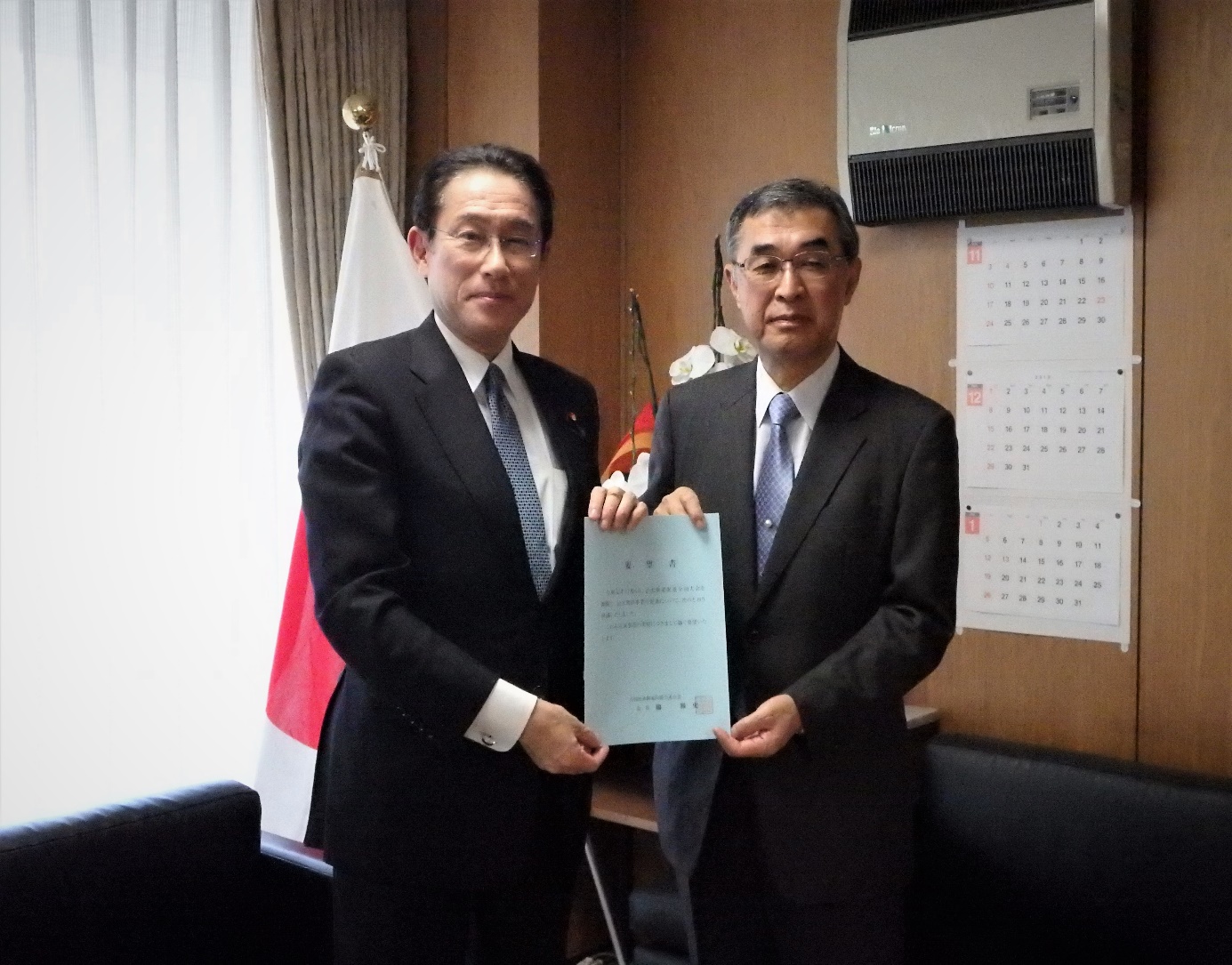 